社團法人中國土木水利工程學會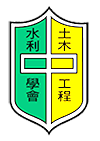 會員資料更新表 2022會員資料庫改版，會員資料如有變動，請填寫更新表 (日後聯絡以E-mail (1) 為主、通訊地址為輔)111.5.5版回覆請利用  本學會官方 Line ID：https://line.me/R/ti/p/%40vef0316n  (可用Line回覆)  
或  電子郵件：public@ciche.org.tw   傳真：(02) 2396-4260   電話：(02) 2392-6325 #19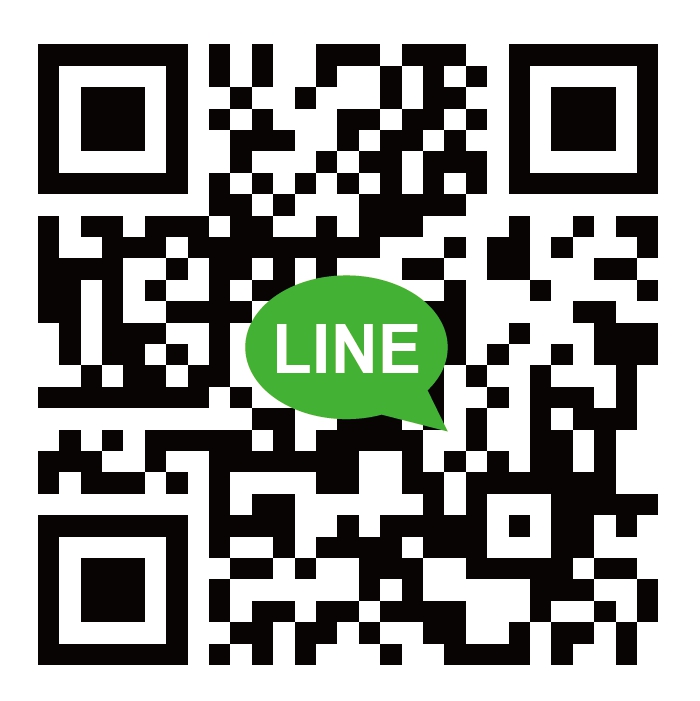 中文姓名會員證號會員證號現職單位職稱職稱電話(1)： 電話(1)： 電話(2)： 電話(2)： 手機： 手機： 傳真： E-mail (1)：※ 請留正確 E-mail，日後聯絡以E-mail (1)為主
E-mail (1)：※ 請留正確 E-mail，日後聯絡以E-mail (1)為主
E-mail (1)：※ 請留正確 E-mail，日後聯絡以E-mail (1)為主
E-mail (2)：
E-mail (2)：
E-mail (2)：
E-mail (2)：
通訊地址： ※ 請注意：會員分區 及 紙本寄送 皆以「通訊地址」為依據□ 通訊指定用 公司地址：□ 通訊指定用 戶籍地址： □ 通訊指定用 其他：□□□□□         市/縣         市/區/鄉/鎮                             路/街      段      巷      弄      號        樓之通訊地址： ※ 請注意：會員分區 及 紙本寄送 皆以「通訊地址」為依據□ 通訊指定用 公司地址：□ 通訊指定用 戶籍地址： □ 通訊指定用 其他：□□□□□         市/縣         市/區/鄉/鎮                             路/街      段      巷      弄      號        樓之通訊地址： ※ 請注意：會員分區 及 紙本寄送 皆以「通訊地址」為依據□ 通訊指定用 公司地址：□ 通訊指定用 戶籍地址： □ 通訊指定用 其他：□□□□□         市/縣         市/區/鄉/鎮                             路/街      段      巷      弄      號        樓之通訊地址： ※ 請注意：會員分區 及 紙本寄送 皆以「通訊地址」為依據□ 通訊指定用 公司地址：□ 通訊指定用 戶籍地址： □ 通訊指定用 其他：□□□□□         市/縣         市/區/鄉/鎮                             路/街      段      巷      弄      號        樓之通訊地址： ※ 請注意：會員分區 及 紙本寄送 皆以「通訊地址」為依據□ 通訊指定用 公司地址：□ 通訊指定用 戶籍地址： □ 通訊指定用 其他：□□□□□         市/縣         市/區/鄉/鎮                             路/街      段      巷      弄      號        樓之通訊地址： ※ 請注意：會員分區 及 紙本寄送 皆以「通訊地址」為依據□ 通訊指定用 公司地址：□ 通訊指定用 戶籍地址： □ 通訊指定用 其他：□□□□□         市/縣         市/區/鄉/鎮                             路/街      段      巷      弄      號        樓之通訊地址： ※ 請注意：會員分區 及 紙本寄送 皆以「通訊地址」為依據□ 通訊指定用 公司地址：□ 通訊指定用 戶籍地址： □ 通訊指定用 其他：□□□□□         市/縣         市/區/鄉/鎮                             路/街      段      巷      弄      號        樓之※ 個人資料保護告知暨同意事項 ※個人資料保護告知暨同意事項為保護您在社團法人中國土木水利工程學會（下稱「本學會」）的個人資料。謹此依個人資料保護法（下稱「個資法」）第8條及第9條規定，告知您以下事項：蒐集目的、個人資料類別、利用期間、地區、對象及方式。為提供您有關本學會各項服務或活動及其最新資訊並有效管理會員資料或進行滿意度及消費統計分析調查（下稱「蒐集目的」），本公司或關係企業將於上開蒐集目的消失前，在臺灣、金門、馬祖地區或完成上開蒐集目的之必要地區內，蒐集、處理、利用或傳輸您填載於會員申請書之個人資料或日後經您同意而提供之其他個人資料。權利行使事項：您可透過本學會秘書處行使下列權利，除個資法另有規定外，本學會不會拒絕，亦不收取任何費用費用：
1.查詢或請求閱覽您的個人資料。2.製作給您個人資料複本。3.補充或更正您的個人資料。
4.停止蒐集、處理、利用或國際傳輸您的個人資料。5.刪除您的個人資料。6.您的拒絕接受行銷。注意事項：如您不同意提供個人資料或刪除或停止蒐集、處理、利用或國際傳輸您的個人資料，
您膫解本學會可能因此無法進行資格審核及相關處理作業或提供您完善的服務，尚請見諒。※ 個人資料保護告知暨同意事項 ※個人資料保護告知暨同意事項為保護您在社團法人中國土木水利工程學會（下稱「本學會」）的個人資料。謹此依個人資料保護法（下稱「個資法」）第8條及第9條規定，告知您以下事項：蒐集目的、個人資料類別、利用期間、地區、對象及方式。為提供您有關本學會各項服務或活動及其最新資訊並有效管理會員資料或進行滿意度及消費統計分析調查（下稱「蒐集目的」），本公司或關係企業將於上開蒐集目的消失前，在臺灣、金門、馬祖地區或完成上開蒐集目的之必要地區內，蒐集、處理、利用或傳輸您填載於會員申請書之個人資料或日後經您同意而提供之其他個人資料。權利行使事項：您可透過本學會秘書處行使下列權利，除個資法另有規定外，本學會不會拒絕，亦不收取任何費用費用：
1.查詢或請求閱覽您的個人資料。2.製作給您個人資料複本。3.補充或更正您的個人資料。
4.停止蒐集、處理、利用或國際傳輸您的個人資料。5.刪除您的個人資料。6.您的拒絕接受行銷。注意事項：如您不同意提供個人資料或刪除或停止蒐集、處理、利用或國際傳輸您的個人資料，
您膫解本學會可能因此無法進行資格審核及相關處理作業或提供您完善的服務，尚請見諒。※ 個人資料保護告知暨同意事項 ※個人資料保護告知暨同意事項為保護您在社團法人中國土木水利工程學會（下稱「本學會」）的個人資料。謹此依個人資料保護法（下稱「個資法」）第8條及第9條規定，告知您以下事項：蒐集目的、個人資料類別、利用期間、地區、對象及方式。為提供您有關本學會各項服務或活動及其最新資訊並有效管理會員資料或進行滿意度及消費統計分析調查（下稱「蒐集目的」），本公司或關係企業將於上開蒐集目的消失前，在臺灣、金門、馬祖地區或完成上開蒐集目的之必要地區內，蒐集、處理、利用或傳輸您填載於會員申請書之個人資料或日後經您同意而提供之其他個人資料。權利行使事項：您可透過本學會秘書處行使下列權利，除個資法另有規定外，本學會不會拒絕，亦不收取任何費用費用：
1.查詢或請求閱覽您的個人資料。2.製作給您個人資料複本。3.補充或更正您的個人資料。
4.停止蒐集、處理、利用或國際傳輸您的個人資料。5.刪除您的個人資料。6.您的拒絕接受行銷。注意事項：如您不同意提供個人資料或刪除或停止蒐集、處理、利用或國際傳輸您的個人資料，
您膫解本學會可能因此無法進行資格審核及相關處理作業或提供您完善的服務，尚請見諒。※ 個人資料保護告知暨同意事項 ※個人資料保護告知暨同意事項為保護您在社團法人中國土木水利工程學會（下稱「本學會」）的個人資料。謹此依個人資料保護法（下稱「個資法」）第8條及第9條規定，告知您以下事項：蒐集目的、個人資料類別、利用期間、地區、對象及方式。為提供您有關本學會各項服務或活動及其最新資訊並有效管理會員資料或進行滿意度及消費統計分析調查（下稱「蒐集目的」），本公司或關係企業將於上開蒐集目的消失前，在臺灣、金門、馬祖地區或完成上開蒐集目的之必要地區內，蒐集、處理、利用或傳輸您填載於會員申請書之個人資料或日後經您同意而提供之其他個人資料。權利行使事項：您可透過本學會秘書處行使下列權利，除個資法另有規定外，本學會不會拒絕，亦不收取任何費用費用：
1.查詢或請求閱覽您的個人資料。2.製作給您個人資料複本。3.補充或更正您的個人資料。
4.停止蒐集、處理、利用或國際傳輸您的個人資料。5.刪除您的個人資料。6.您的拒絕接受行銷。注意事項：如您不同意提供個人資料或刪除或停止蒐集、處理、利用或國際傳輸您的個人資料，
您膫解本學會可能因此無法進行資格審核及相關處理作業或提供您完善的服務，尚請見諒。※ 個人資料保護告知暨同意事項 ※個人資料保護告知暨同意事項為保護您在社團法人中國土木水利工程學會（下稱「本學會」）的個人資料。謹此依個人資料保護法（下稱「個資法」）第8條及第9條規定，告知您以下事項：蒐集目的、個人資料類別、利用期間、地區、對象及方式。為提供您有關本學會各項服務或活動及其最新資訊並有效管理會員資料或進行滿意度及消費統計分析調查（下稱「蒐集目的」），本公司或關係企業將於上開蒐集目的消失前，在臺灣、金門、馬祖地區或完成上開蒐集目的之必要地區內，蒐集、處理、利用或傳輸您填載於會員申請書之個人資料或日後經您同意而提供之其他個人資料。權利行使事項：您可透過本學會秘書處行使下列權利，除個資法另有規定外，本學會不會拒絕，亦不收取任何費用費用：
1.查詢或請求閱覽您的個人資料。2.製作給您個人資料複本。3.補充或更正您的個人資料。
4.停止蒐集、處理、利用或國際傳輸您的個人資料。5.刪除您的個人資料。6.您的拒絕接受行銷。注意事項：如您不同意提供個人資料或刪除或停止蒐集、處理、利用或國際傳輸您的個人資料，
您膫解本學會可能因此無法進行資格審核及相關處理作業或提供您完善的服務，尚請見諒。※ 個人資料保護告知暨同意事項 ※個人資料保護告知暨同意事項為保護您在社團法人中國土木水利工程學會（下稱「本學會」）的個人資料。謹此依個人資料保護法（下稱「個資法」）第8條及第9條規定，告知您以下事項：蒐集目的、個人資料類別、利用期間、地區、對象及方式。為提供您有關本學會各項服務或活動及其最新資訊並有效管理會員資料或進行滿意度及消費統計分析調查（下稱「蒐集目的」），本公司或關係企業將於上開蒐集目的消失前，在臺灣、金門、馬祖地區或完成上開蒐集目的之必要地區內，蒐集、處理、利用或傳輸您填載於會員申請書之個人資料或日後經您同意而提供之其他個人資料。權利行使事項：您可透過本學會秘書處行使下列權利，除個資法另有規定外，本學會不會拒絕，亦不收取任何費用費用：
1.查詢或請求閱覽您的個人資料。2.製作給您個人資料複本。3.補充或更正您的個人資料。
4.停止蒐集、處理、利用或國際傳輸您的個人資料。5.刪除您的個人資料。6.您的拒絕接受行銷。注意事項：如您不同意提供個人資料或刪除或停止蒐集、處理、利用或國際傳輸您的個人資料，
您膫解本學會可能因此無法進行資格審核及相關處理作業或提供您完善的服務，尚請見諒。※ 個人資料保護告知暨同意事項 ※個人資料保護告知暨同意事項為保護您在社團法人中國土木水利工程學會（下稱「本學會」）的個人資料。謹此依個人資料保護法（下稱「個資法」）第8條及第9條規定，告知您以下事項：蒐集目的、個人資料類別、利用期間、地區、對象及方式。為提供您有關本學會各項服務或活動及其最新資訊並有效管理會員資料或進行滿意度及消費統計分析調查（下稱「蒐集目的」），本公司或關係企業將於上開蒐集目的消失前，在臺灣、金門、馬祖地區或完成上開蒐集目的之必要地區內，蒐集、處理、利用或傳輸您填載於會員申請書之個人資料或日後經您同意而提供之其他個人資料。權利行使事項：您可透過本學會秘書處行使下列權利，除個資法另有規定外，本學會不會拒絕，亦不收取任何費用費用：
1.查詢或請求閱覽您的個人資料。2.製作給您個人資料複本。3.補充或更正您的個人資料。
4.停止蒐集、處理、利用或國際傳輸您的個人資料。5.刪除您的個人資料。6.您的拒絕接受行銷。注意事項：如您不同意提供個人資料或刪除或停止蒐集、處理、利用或國際傳輸您的個人資料，
您膫解本學會可能因此無法進行資格審核及相關處理作業或提供您完善的服務，尚請見諒。